Дидактическая игра «Змейка»Задачи игры: закрепление у детей знания о геометрических фигурах, формировать умение преобразовывать их, развивать воображение и творческое мышление, учить анализировать способ расположения частей, составлять фигуру, ориентироваться на образец. Вырабатывать наблюдательность, учить фиксировать и находить отличия между фигурами.В ходе игрового процесса дети учатся находить элементарные причинно – следственные связи. Развивать логическое мышление, формировать компоненты научного мышления: высказывание суждений, приведение доводов, подведение итога. Также они помогают развивать креативность и нестандартное мышление. Закрепить представление детей о числе и количестве, развивать умение определять место того или иного числа, развивать мелкую моторику руки, а также развивать интерес к математике.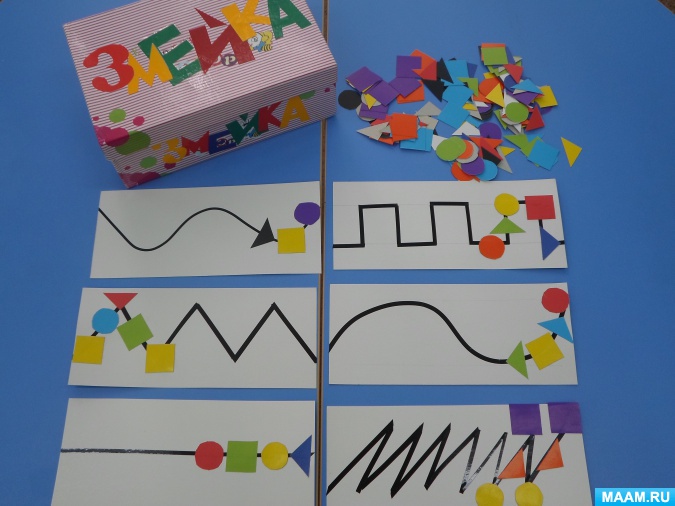 